Dear Year 2, We hope that everyone is safe and well during this unusual time. We thought it would be nice to make contact with everyone to let you know that we are missing you all and thinking about you every day. It has been lovely to see some of what you have been doing by looking at the school’s/teacher’s Twitter feed and Email and we hope that you too have been able to access this as well as our school website. It has been great for staff to see some of your work and just how creative you all are in keeping active and busy. Seeing what you’ve been up to really makes our day! We hope that we will see you all soon. In the meantime we hope you enjoy our messages: Hello year 2!I hope you are all well enjoying your time at home with your family.  I miss you and your lovely smiling faces every day, on the other hand you probably aren’t missing my jokes!  I hope you’re all enjoying my online daily joke, it’s quite nice that I can tell a joke and not have 20 children roll their eyes at me (You know who you are!).  I’m so impressed with the work you are completing at home, I really love it when your grown-ups email me to give me updates! Oreo is enjoying spending more time with me since I’m mostly working from home.  He still tries to eat everything in sight!  I’ve just started to read a book and it made me wonder if any of you were reading an interesting book? Let’s hope you aren’t taking any ideas from our previous class novel ‘George’s Marvellous Medicine’, I’d hate to see you return to school with parents as tall as the clouds or small enough to fit in your pocket! I’m really missing you all.  Keep safe and keep smiling. Love Miss Tappenden 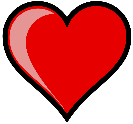 Hi year 2I hope you and your family are all well and enjoying your time together at home, learning new skills and having fun. I’m missing your smiley faces and hearing about what’ve been up to or what you’ve achieved at your different clubs and activities. I hope you’ve managed to learn some new skills like fastening your shoes laces (To save me a job!!) I’ve been busy working from home, riding my bike and trying to get my daughter to do her school work which is sometimes difficult. We’ve managed to go out for lots of walks to the Rising Sun and been able to see the wonderful plants and animals emerging in the fine weather we been lucky to have over the past few weeks.I’ve also managed to wash and polish my car regularly which never usually happens!! I am very pleased that you are all working hard and it would be great to see the work you are doing – you could get a grown up to email me some examples I would love to see them.I’m looking forward to seeing you when its safe to return to school I bet you’ve all lost a few more teeth and grown a few more centimetres!!Keep checking the website for updates and new work.Miss you all keep smiling  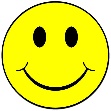 Love Mrs Fenton Hi Year 2I hope everyone is safe and well in these unusual times. I'm missing everyone and just going about our normal day to day activities. If anyone been doing the Joe Wicks workout you'll now realise that my P.E lessons aren't as physical or exhausting, just enjoyable.Take care and take it easy on your parents.Mr Laws.Hello Year 2 I hope you are all safe, healthy and happy and making the most of spending time with your family. I am missing the opportunity to be with you, however, when I think about you, your happy faces, stories and antics, I smile. Take care of yourselves and others (from a safe distance of course!), and be kind to each other.  No matter what happens this year, be proud of yourself and your resilience in adapting to Lockdown. I am proud of each and every one of you!Mrs Bryson Hi year 2 I ‘m missing all your wonderful smiling faces! I hope you and your families are all well and enjoying your time together at home, learning new skills and having fun. It is lovely to see some of your work on our school website. This really makes my day seeing how creative and busy you have been. Especially all our French speakers. Tres bien!I have been taking my lovely dog Jackie out for a walk every day up in our lovely Rising Sun Country Park. If you see me, give me a shout and a wave. I’ve been busy working from home, learning new things and have spent a lot of time being creative in the kitchen with my baking skills.I bet you have all grown and I am looking forward to seeing you all soon.Stay safe and Keep smiling. Miss you allLove Mrs Wyres 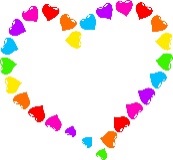 We are aware that some children are missing the positive relationships, encouragement and feedback that they usually get from staff when at school. If you feel that it would be beneficial to your child to have contact from their class teacher, for advice or encouragement and feedback in relation to home learning then please email your child’s class teacher. Staff have regular access to emails and will do their best to reply. We may need to set some parameters to these emails (such as timescales and frequency) and staff will advise you about this in their reply. We are all looking forward to the time when we can welcome the children back into school. Until then, stay safe and take care. Best Wishes, Mrs Hawkins and the year 2 staff team